Kleuren Logo: WitZwartGebroken wit Beige 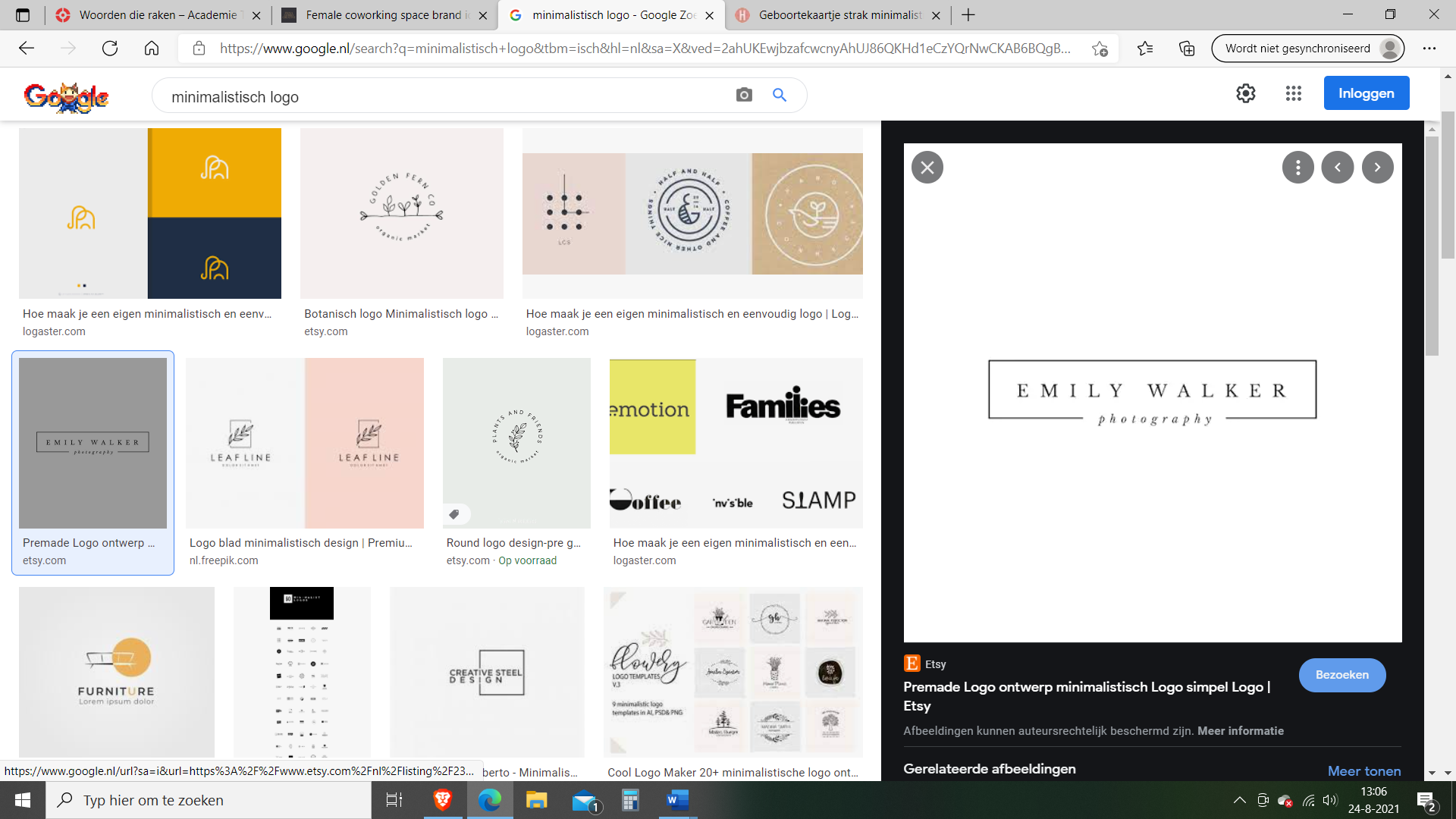 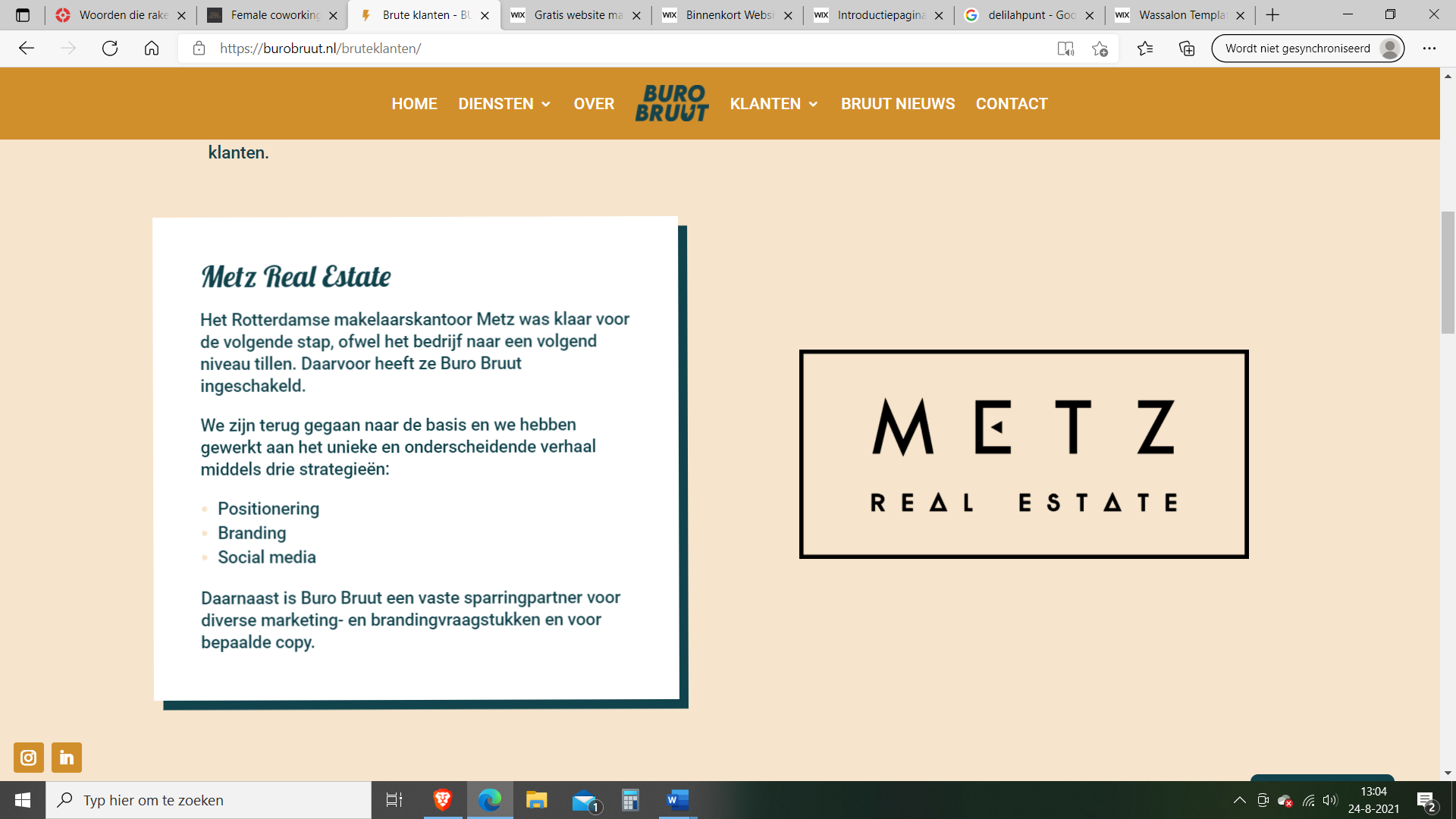 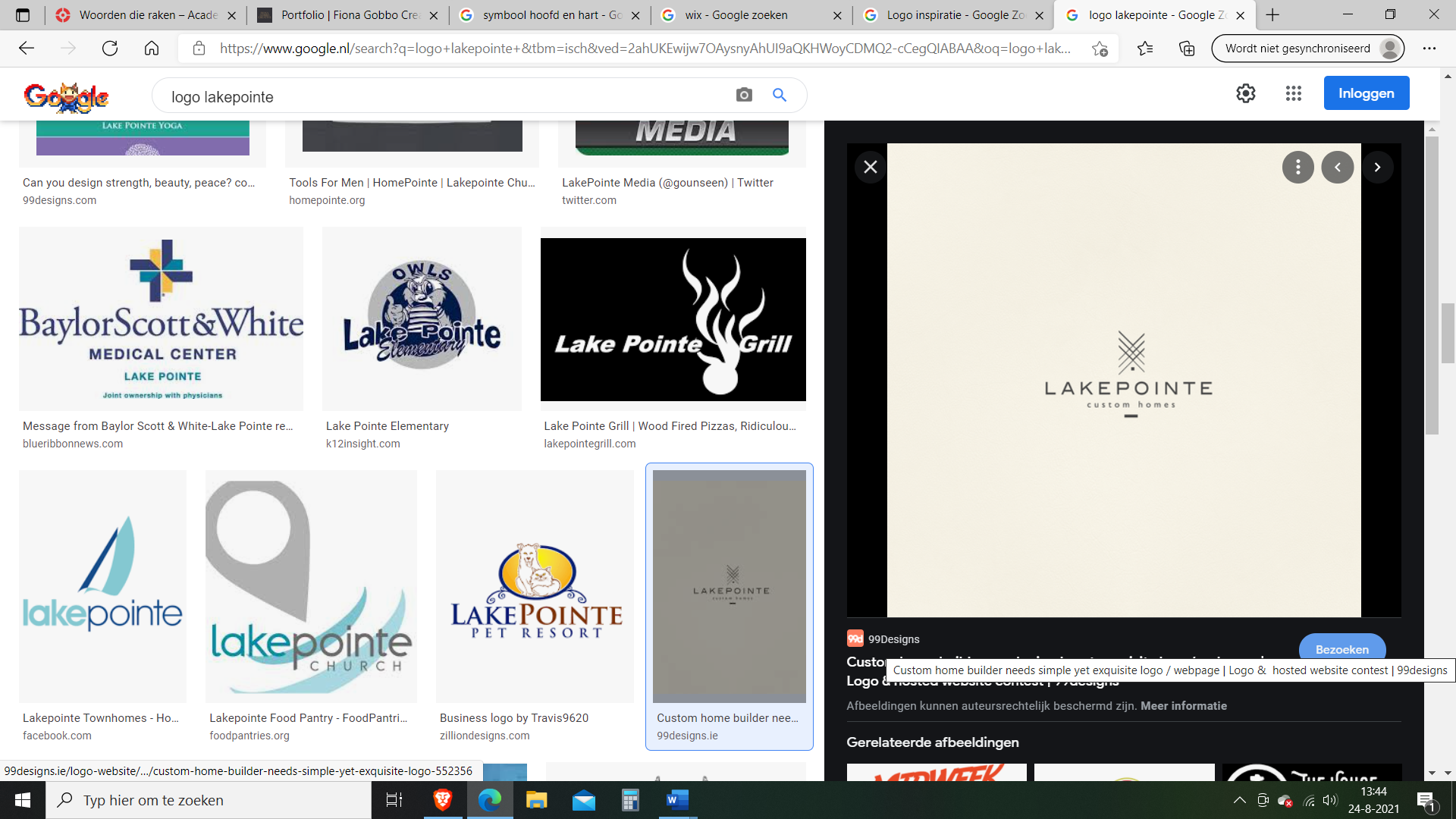 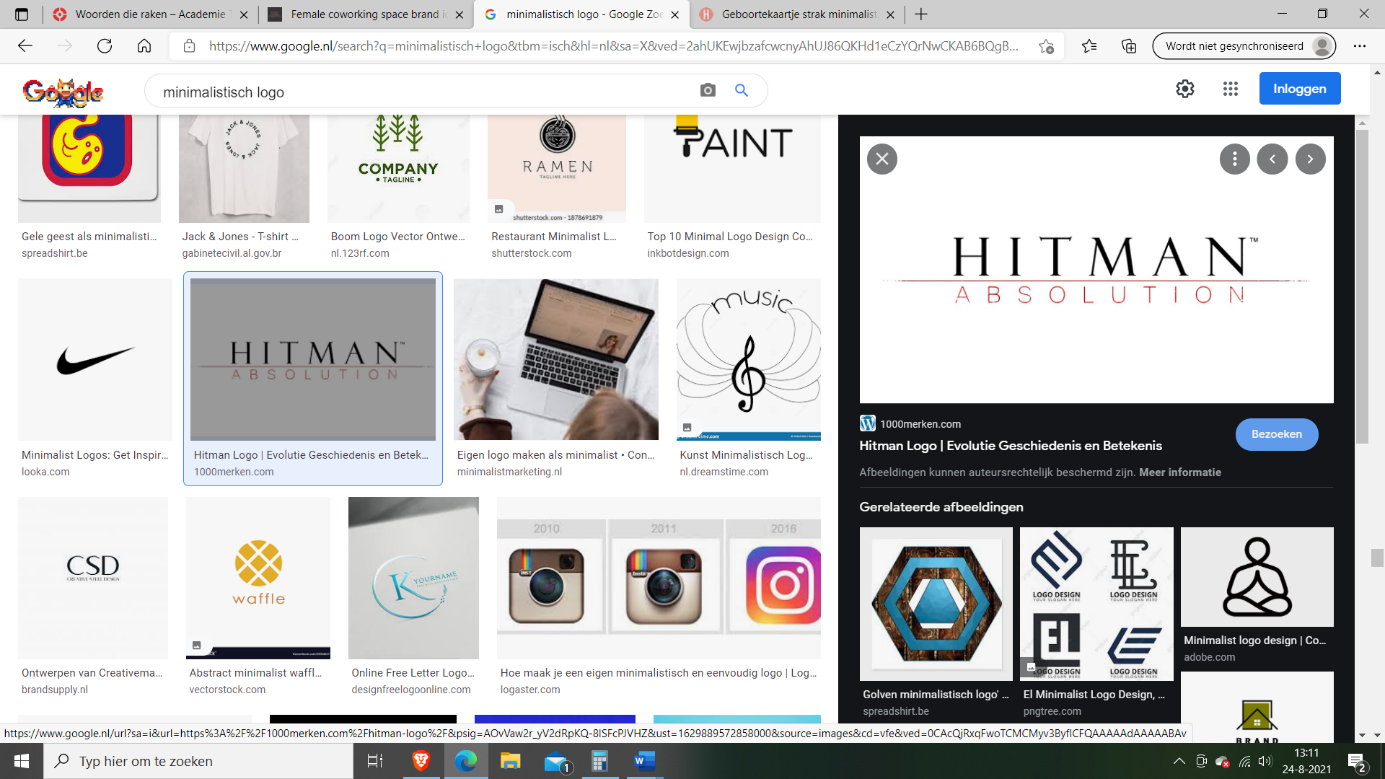 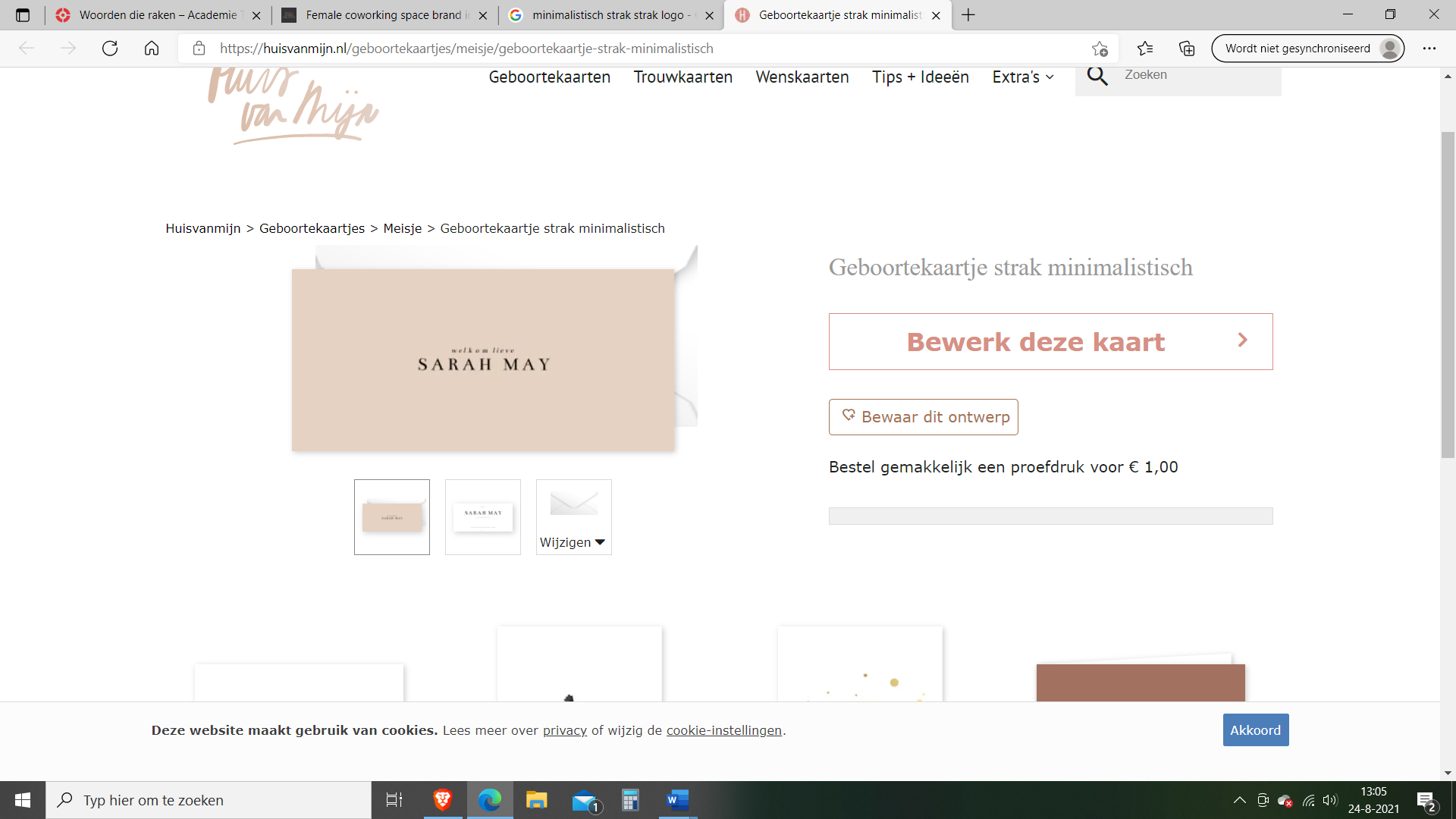 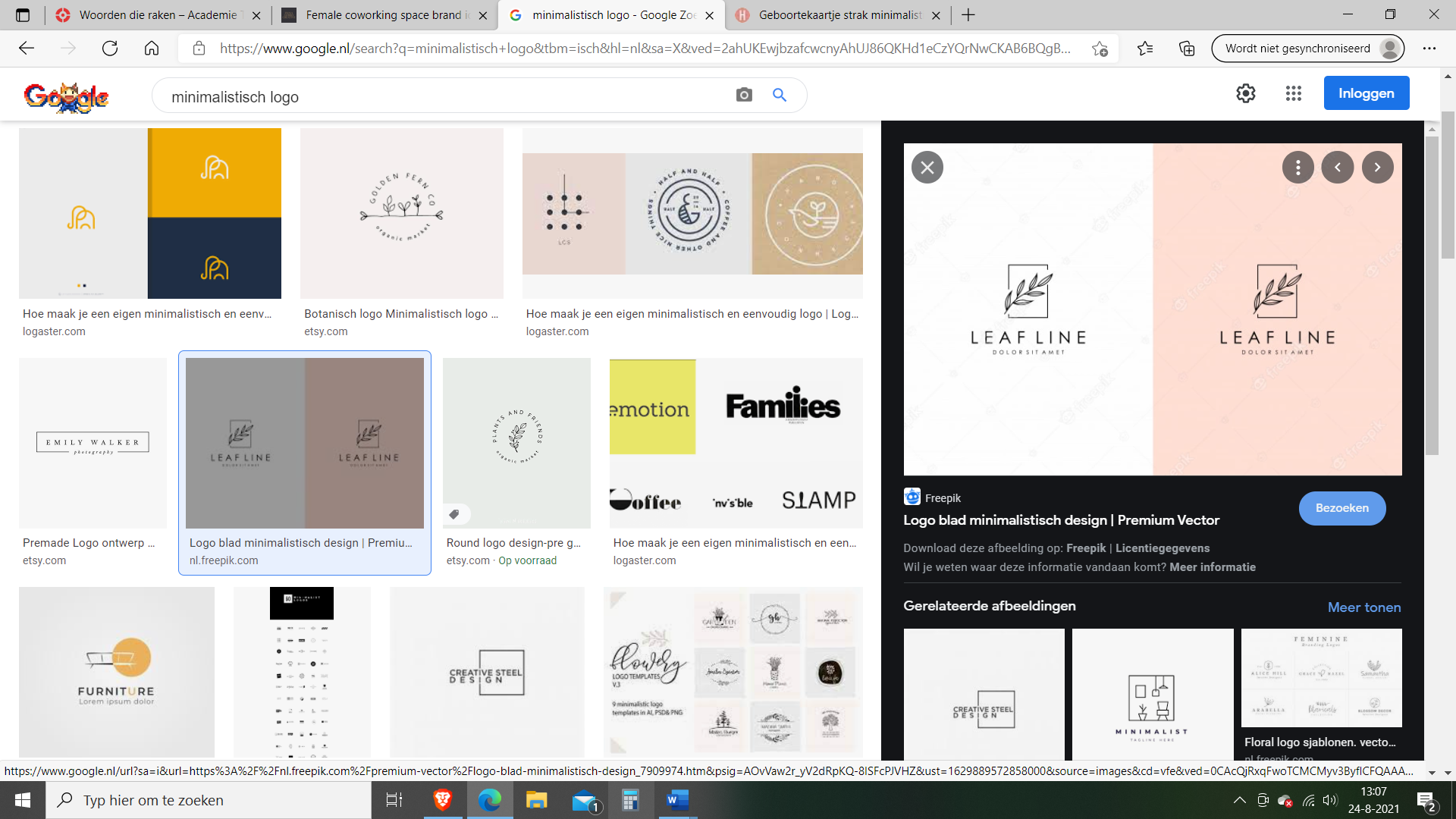 